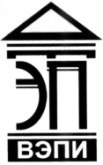 Автономная некоммерческая образовательная организациявысшего образования«Воронежский экономико-правовой институт»(АНОО ВО «ВЭПИ»)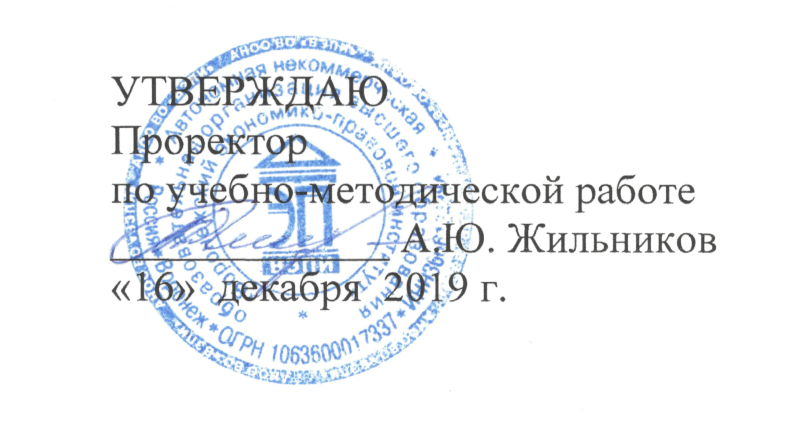 КАФЕДРА УГОЛОВНОГО ПРАВА И КРИМИНОЛОГИИПРОГРАММАНАУЧНО-ИССЛЕДОВАТЕЛЬСКИЙ СЕМИНАРНаправление подготовки 	40.04.01 Юриспруденция		(код и наименование направления подготовки)Направленность (профиль) 	Правоохранительная		(наименование направленности (профиля))Квалификация выпускника 	Магистр		(наименование квалификации)Форма обучения 	Очная, заочная		(очная, очно-заочная, заочная)Воронеж2019Программа научно-исследовательского семинара является составной частью основной профессиональной образовательной программы – образовательной программы высшего образования по направлению подготовки 40.04.01 Юриспруденция (направленность (профиль) Правоохранительная) и соответствует требованиям Федерального государственного образовательного стандарта высшего профессионального образования по направлению подготовки 030900 Юриспруденция (квалификация (степень) «магистр»).Программа научно-исследовательского семинара обсуждена и одобрена решением кафедры уголовного права и криминологии Протокол от «13»   ноября   . № 2Программа научно-исследовательского семинара обсуждена и одобрена решением кафедры уголовного процесса и криминалистики Протокол от «13»   ноября   . № 2Программа научно-исследовательского семинара рассмотрена на заседании Ученого совета Протокол от «18»    ноября     . № 6Составитель: доктор юридических наук,доцент, профессор кафедры Уголовногоправа и криминологии АНОО ВО «Воронежский экономико-правовой 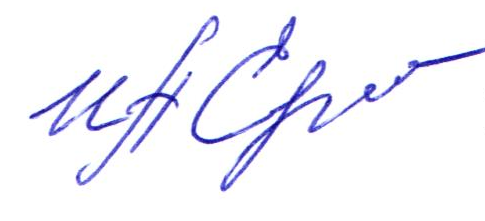 институт»                                                                                 И.А. Ефремова                              Рецензенты: доктор юридических наук,профессор, профессор кафедры Уголовногоправа и криминологии АНОО ВО 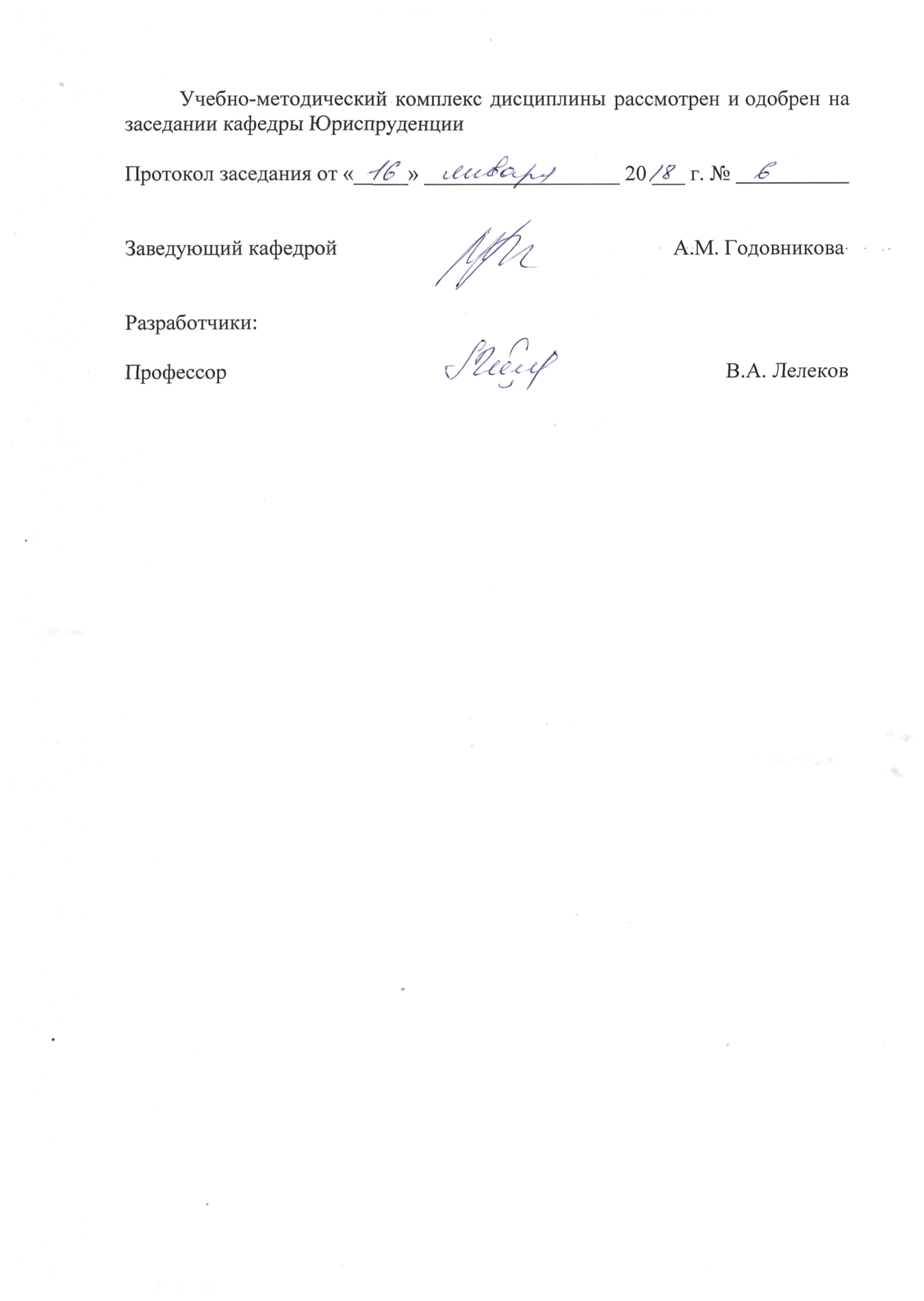 «Воронежский экономико-правовой институт»                                                                                      В.А. ЛелековЗаведующий Адвокатской консультацией Ленинского района №2, член Президиума Воронежской 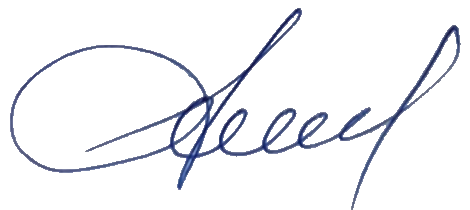 областной коллегии адвокатов                                                    Ю.Ф. ЗакурдаевСОДЕРЖАНИЕРаздел 1. Цель научно-исследовательского семинара………………………….4Раздел 2. Перечень планируемых результатов обучения при проведении научно-исследовательского семинара……………………………………….…..4Раздел 3. Место научно-исследовательского семинара в структуре образовательной программы……………………………………..………………6Раздел 4. Объем научно-исследовательского семинара………………………..6Раздел 5. Содержание научно-исследовательского семинара…………………7Раздел 6. Формы отчетности по научно-исследовательскому семинару……...9Раздел 7. Фонд оценочных средств для проведения промежуточной аттестации обучающихся по научно-исследовательскому семинару………..10Раздел 8. Перечень учебной литературы и ресурсов сети «Интернет», необходимых для проведения научно-исследовательского семинара..….….17Раздел 9. Перечень информационных технологий, используемых при осуществлении образовательного процесса по научно-исследовательскому семинару……………………………………………………….…………………20Раздел 10. Материально-техническая база, необходимая для осуществления образовательного процесса по научно-исследовательскому семинару….…..21Раздел 11. Перечень образовательных технологий, используемых при осуществлении образовательного процесса по научно-исследовательскому семинару………………………………………………………………………….21Раздел 12. Методические указания для обучающихся по проведению научно-исследовательского семинара………………………………………………….22Приложение 1. Титульный лист отчета о научно-исследовательском семинаре…………………………………………………………………………23Приложение 2. Протокол широкого обсуждения результатов научно-исследовательской работы ……………………………………………………...24РАЗДЕЛ 1. ЦЕЛЬ НАУЧНО-ИССЛЕДОВАТЕЛЬСКОГО СЕМИНАРАЦель научно-исследовательского семинара – формирование профессиональных компетенций, связанных с ведением научно-исследовательской, правотворческой, правоприменительной, правоохранительной, экспертно-консультационной, организационно-управленческой, научно-исследовательской, педагогической. Для достижения этой цели семинар, продолжается на регулярной основе два семестра, к работе привлекаются ведущие исследователи и специалисты-практики. Научно-исследовательский семинар также выступает основой корректировки индивидуальных учебных планов магистра.РАЗДЕЛ 2. ПЕРЕЧЕНЬ ПЛАНИРУЕМЫХ РЕЗУЛЬТАТОВ ОБУЧЕНИЯ ПРИ ПРОВЕДЕНИИ НАУЧНО-ИССЛЕДОВАТЕЛЬСКОГО СЕМИНАРАВ процессе научно-исследовательского семинара формируются следующие компетенции:В целом, в процессе научно-исследовательского семинара обучающийся должен:знать:основы организации научных исследований в соответствии с профильной направленностью программы магистратуры;методологию, методы и методики научных исследований в соответствии с профильной направленностью программы магистратуры;правила библиографического описания документов, заимствования материала, ссылок на источники;уметь:планировать научные исследования в соответствии с профильной направленностью программы магистратуры;методически грамотно проводить научные исследования в соответствии с профильной направленностью программы магистратуры;оформлять и представлять результаты научных исследований в соответствии с профильной направленностью программы магистратуры;оперировать общенаучной и специально-юридической терминологией в соответствии с профильной направленностью программы магистратуры;владеть:навыками научной дискуссии;навыками публичного научного выступления;навыками научно-исследовательской работы в группе;общенаучной и специально-юридической терминологией в соответствии с профильной направленностью программы магистратуры;навыками самостоятельной постановки и решения задач, возникающих в процессе научно-исследовательской работы в соответствии с профильной направленностью программы магистратуры;навыками обоснованного выбора методологии, методов и методик исследования, получения, обработки и интерпретации эмпирических данных; навыками подбора и изучения научных трудов, оценки возможности ихиспользования в научных исследованиях;навыками использования современных информационных технологий при проведении научных исследований;навыками библиографического поиска и библиографической ссылки при проведении научных исследований.РАЗДЕЛ 3. МЕСТО НАУЧНО-ИССЛЕДОВАТЕЛЬСКОГО СЕМИНАРА В СТРУКТУРЕ ОБРАЗОВАТЕЛЬНОЙ ПРОГРАММЫНаучно-исследовательский семинар входит в раздел М.3 «Практика и научно-исследовательская работа» учебного плана в качестве позиции М3.Н.2 «Научно-исследовательский семинар».Исходные знания, умения и навыки, необходимые для проведения научно-исследовательского семинара в рамках научно-исследовательской работы, формируются при освоении образовательной программы высшего образования любого уровня, по которой обучающийся получил образование и квалификацию до поступления на обучение по программе магистратуры, а также при освоении дисциплины «История и методология юридической науки».Проведение научно-исследовательского семинара осуществляется во взаимосвязи с научно-исследовательской работой и практикой.Проведение научно-исследовательского семинара предусматривается во 2 и в 3 семестрах, на 2 и 3 курсе.РАЗДЕЛ 4. ОБЪЕМ НАУЧНО-ИССЛЕДОВАТЕЛЬСКОГО СЕМИНАРАОбщая трудоемкость (объем) научно-исследовательского семинара составляет 6 зачетных единиц трудоемкости (ЗЕТ), 216 академических часов.Объем научно-исследовательского семинара по видам учебных занятийОчная форма обученияЗаочная форма обученияРАЗДЕЛ 5. СОДЕРЖАНИЕ НАУЧНО-ИССЛЕДОВАТЕЛЬСКОГО СЕМИНАРАСтруктура научно-исследовательского семинара и распределение трудоемкости по видам учебных занятий (в академических часах)Очная форма обученияЗаочная форма обученияСодержание научно-исследовательского семинара, структурированное по учебным занятиямОчная форма обученияЗаочная форма обученияРАЗДЕЛ 6. ФОРМЫ ОТЧЕТНОСТИ ПО НАУЧНО-ИССЛЕДОВАТЕЛЬСКОМУ семинаруПо завершении научно-исследовательского семинара обучающийся представляет на профильную кафедру отчет о научно-исследовательском семинаре.Отчет о научно-исследовательском семинаре должен быть составлен и оформлен в соответствии с требованиями настоящей программы и подписан обучающийся на титульном листе.Отчет о научно-исследовательском семинаре включает титульный лист (приложение 1) и основную часть. В основной части отчета указывается содержание работы, выполненной при проведении научно-исследовательского семинара, а также выводы обучающегося о том, насколько учебная работа при проведении научно-исследовательского семинара обеспечила формирование у него компетенций, получение им знаний, умений и навыков, предусмотренных настоящей программой.Как правило, при подготовке и оформлении отчета информация ограниченного доступа подлежит удалению, искажению или обезличиванию. Информация ограниченного доступа может быть представлена в отчете только при условии соблюдения требований законодательства к ее обороту.Отчет должен быть составлен последовательно и грамотно. Отчет оформляется в печатном виде на листах формата А4 с одной стороны листа с полями 20 мм (верхнее и нижнее), 30 мм (левое), 15 мм (правое). Текст исполняется шрифтом 14-го кегля гарнитуры Times New Roman, межстрочным интервалом 1,5.Все страницы отчета (кроме титульного листа) нумеруются арабскими цифрами по порядку внизу листа, номер центрируется.Отчет брошюруется в папку-скоросшиватель с прозрачной обложкой.Раздел 7. ФОНД ОЦЕНОЧНЫХ СРЕДСТВ ДЛЯ ПРОВЕДЕНИЯ ПРОМЕЖУТОЧНОЙ АТТЕСТАЦИИ ОБУЧАЮЩИХСЯ ПО НАУЧНО-ИССЛЕДОВАТЕЛЬСКОМУ СЕМИНАРУПеречень компетенций с указанием этапов их формирования в процессе освоения образовательной программыОписание показателей и критериев оценивания компетенций на различных этапах их формирования, описание шкал оцениванияШкала оцениванияУспеваемость обучающихся по результатам промежуточной аттестации определяется по шкале оценок: «зачтено», «не зачтено».Критерии оцениванияОценка качества освоения образовательной программы при промежуточной аттестации проводится по критериям:приобретения обучающимся требуемых знаний, умений, навыков и компетенций;выполнения программы и плана научно-исследовательской работы; представления отчета о выполненной работе, оформленного в соответствии с программой научно-исследовательской работы.Показатели оцениванияОценка качества освоения образовательной программы при промежуточной аттестации проводится по следующим показателям оценивания:оценка «зачтено» выставляется, если научно-исследовательская работа соответствует всем критериям оценивания;оценка «не зачтено» выставляется, если научно-исследовательская работа не соответствует хотя бы одному из критериев оценивания.Типовые контрольные задания или иные материалы, необходимые для оценки знаний, умений, навыков и (или) опыта деятельности, характеризующих этапы формирования компетенций в процессеосвоения образовательной программыТекущий контроль успеваемости при проведении научно-исследовательского семинараТекущий контроль при проведении научно-исследовательского семинара осуществляется путем проверки выполнения плана научно-исследовательской работы магистра.Промежуточная аттестацияпри проведении научно-исследовательского семинараПромежуточная аттестация по научно-исследовательскому семинару проводится только на основании отчетной документации, представленной обучающимся (без проведения устного собеседования или защиты отчета) в соответствии с установленными шкалой, критериями и показателями оценивания.Методические материалы, определяющие процедуры оценивания знаний, умений, навыков и (или) опыта деятельности, характеризующих этапы формирования компетенцийПроцедура оценивания знаний, умений и навыков включает в себя два этапа: подготовительный и основной. На первом этапе собирается и обобщается информация о результатах освоения программы научно- исследовательского семинара в ходе текущего контроля за ее проведением. На втором этапе оцениваются знания, умения и навыки обучающихся, показываемые непосредственно на промежуточной аттестации. Оценка выставляется на основе шкалы оценивания и установленных критериев.Основные уровни освоения компетенций коррелируют с соответствующими этапами контроля успеваемости обучающихся в рамках полного периода проведения научно-исследовательского семинара.На предварительном этапе оценивания уровень (этап) освоения компетенций, как правило, соответствует успешному освоению программы научно-исследовательского семинара.Оценка «зачтено» на промежуточной аттестации свидетельствует о продвинутом, базовом или минимальном уровне (этапе) освоения обучающимся соответствующих компетенций. Выставление оценок завершает основной этап оценивания уровня освоения компетенций в рамках промежуточной аттестации.Промежуточная аттестация по научно-исследовательскому семинару проводится на основании отчетной документации.РАЗДЕЛ 8. ПЕРЕЧЕНЬ УЧЕБНОЙ литературы и ресурсов сети «Интернет», необходимых для проведения научно-исследовательского семинараПеречень основной и дополнительной учебной и научной литературы, необходимой для освоения научно-исследовательского семинара:а) Основная учебная литература1. Дрещинский, В. А. Методология научных исследований : учебник для бакалавриата и магистратуры / В. А. Дрещинский. — 2-е изд., перераб. и доп. — Москва : Издательство Юрайт, 2019. — 274 с. — (Бакалавр и магистр. Академический курс). — ISBN 978-5-534-07187-0. — Текст : электронный // ЭБС Юрайт [сайт]. — URL: https://biblio-online.ru/bcode/438362 2. Мокий, М. С. Методология научных исследований : учебник для магистратуры / М. С. Мокий, А. Л. Никифоров, В. С. Мокий ; под редакцией М. С. Мокия. — Москва : Издательство Юрайт, 2019. — 255 с. — (Высшее образование). — ISBN 978-5-9916-1036-0. — Текст : электронный // ЭБС Юрайт [сайт]. — URL: https://biblio-online.ru/bcode/432110 б) Дополнительная учебная литература1. Байбородова, Л. В. Методология и методы научного исследования : учебное пособие для бакалавриата и магистратуры / Л. В. Байбородова, А. П. Чернявская. — 2-е изд., испр. и доп. — Москва : Издательство Юрайт, 2019. — 221 с. — (Бакалавр и магистр. Академический курс). — ISBN 978-5-534-06257-1. — Текст : электронный // ЭБС Юрайт [сайт]. — URL: https://biblio-online.ru/bcode/437120 2. Афанасьев, В. В. Методология и методы научного исследования : учебное пособие для бакалавриата и магистратуры / В. В. Афанасьев, О. В. Грибкова, Л. И. Уколова. — Москва : Издательство Юрайт, 2019. — 154 с. — (Бакалавр и магистр. Академический курс). — ISBN 978-5-534-02890-4. — Текст : электронный // ЭБС Юрайт [сайт]. — URL: https://biblio-online.ru/bcode/438292 в) Основная научная литература1. Лебедев, С. А. Методология научного познания : учебное пособие для бакалавриата и магистратуры / С. А. Лебедев. — Москва : Издательство Юрайт, 2019. — 153 с. — (Бакалавр и магистр. Академический курс). — ISBN 978-5-534-00588-2. — Текст : электронный // ЭБС Юрайт [сайт]. — URL: https://biblio-online.ru/bcode/434162 2. Горелов, Н. А. Методология научных исследований : учебник и практикум для бакалавриата и магистратуры / Н. А. Горелов, Д. В. Круглов, О. Н. Кораблева. — 2-е изд., перераб. и доп. — Москва : Издательство Юрайт, 2019. — 365 с. — (Бакалавр и магистр. Академический курс). — ISBN 978-5-534-03635-0. — Текст : электронный // ЭБС Юрайт [сайт]. — URL: https://biblio-online.ru/bcode/433084 г) Дополнительная научная литература1. Моисеева, И. Ю. История и методология науки. Часть 1 : учебное пособие / И. Ю. Моисеева. — Оренбург : Оренбургский государственный университет, ЭБС АСВ, 2016. — 110 c. — ISBN 978-5-7410-1448-6. — Текст : электронный // Электронно-библиотечная система IPR BOOKS : [сайт]. — URL: http://www.iprbookshop.ru/61362.html 2. Моисеева, И. Ю. История и методология науки. Часть 2 : учебное пособие / И. Ю. Моисеева. — Оренбург : Оренбургский государственный университет, ЭБС АСВ, 2017. — 160 c. — ISBN 978-5-7410-1712-8. — Текст : электронный // Электронно-библиотечная система IPR BOOKS : [сайт]. — URL: http://www.iprbookshop.ru/71278.html Перечень ресурсов «Интернет»Официальные сайты органов государственной власти Президент Российской Федерации: Официальный сайт. [Электронный ресурс]. URL: state.kremlin.ruПравительство Российской Федерации: Официальный сайт. [Электронный ресурс]. URL: www.gov.ruМинистерство науки и высшего образования Российской Федерации: Официальный сайт [Электронный ресурс]. URL: minobrnauki.gov.ruКонституционный Суд Российской Федерации: Официальный сайт. [Электронный ресурс]. URL: www.ksrf.ruВерховный Суд Российской Федерации: Официальный сайт. [Электронный ресурс]. URL: www.supcourt.ruИнформационные ресурсыСправочная правовая система «КонсультантПлюс»: Официальный  сайт. [Электронный ресурс]. URL: www.consultant.ruСправочная правовая система «Гарант»: Официальный сайт. [Электронный ресурс]. URL: www.garant.ruОфициальная Россия. Сервер органов государственной власти Российской Федерации: Официальный сайт. [Электронный ресурс]. URL: www.gov.ruИнтернет-портал «Государственная автоматизированная система Российской Федерации «Правосудие»: Официальный сайт. [Электронный ресурс]. URL: www.sudrf.ruФедеральный правовой портал «Юридическая Россия»: Официальный сайт. [Электронный ресурс]. URL: www.law.edu.ruФедеральный портал «Российское образование»: Официальный сайт. [Электронный ресурс]. URL: www.edu.ruВиртуальный клуб юристов «ЮрКлуб»: Официальный сайт. [Электронный ресурс]. URL: www.yurclub.ruБиблиотекиРоссийская государственная библиотека: Официальный сайт. [Электронный ресурс]. URL: www.rsl.ruНациональная электронная библиотека: Официальный сайт. [Электронный ресурс]. URL: www.rusneb.ruРоссийская национальная библиотека: Официальный сайт. [Электронный ресурс]. URL: www.nlr.ruЭлектронная библиотека и медиатека «ЮсЛиб»: Официальный сайт. [Электронный ресурс]. URL: www.iuslib.orgНаучная электронная библиотека «eLIBRARY.ru»: Официальный сайт. [Электронный ресурс]. URL: elibrary.ruЮридическая научная библиотека Издательства «СПАРК»: Официальный сайт. [Электронный ресурс]. URL: lawlibrary.ruРАЗДЕЛ 9. ПЕРЕЧЕНЬ ИНФОРМАЦИОННЫХ ТЕХНОЛОГИЙ,ИСПОЛЬЗУЕМЫХ ПРИ ОСУЩЕСТВЛЕНИИ ОБРАЗОВАТЕЛЬНОГО ПРОЦЕССА ПО НАУЧНО-ИССЛЕДОВАТЕЛЬСКОМУ СЕМИНАРУПроведение учебных занятий с использованием компьютерных презентаций (слайдов) как способа визуализации информации.Проведение учебных занятий с использованием доступа к справочным правовым системам «КонсультантПлюс» и «Гарант» на сервере образовательной организации через точки доступа к информационно-телекоммуникационной сети «Интернет».Проведение учебных занятий с использованием доступа к электронным библиотечным системам через точки доступа к информационно-телекоммуникационной сети «Интернет».Электронные библиотечные системы:Электронно-библиотечная система «IPRbooks». Режим доступа: http://www.IPRbooks.ru/Электронная библиотечная система Юрайт: Режим доступа: https://biblio-online.ru/ Электронные образовательные ресурсы:Программа научно-исследовательского семинара (Официальный сайт АНОО ВО «ВЭПИ» https://vepi.ru/. Раздел «Сведения об образовательной организации» / «Образование» / «Информация по образовательным программам, в том числе адаптированным»);Фонд оценочных средств для текущего контроля и промежуточной аттестации по научно-исследовательскому семинару (Официальный сайт АНОО ВО «ВЭПИ» https://vepi.ru/. Раздел «Сведения об образовательной организации» / «Образование» / «Информация по образовательным программам, в том числе адаптированным»).Лицензионное программное обеспечение:Операционная система Windows; Microsoft Office 2007; Антивирус Eset NOD 32.Современные профессиональные базы данных и информационные справочные системыПрофессиональные базы данных:ГАС «Правосудие» (база данных судов судебной системы Российской Федерации, организационной структуре, полномочиях, сведений о размере и порядке уплаты государственной пошлины, находящихся в судах делах и принятых по ним судебным актам, порядке их обжалования, информации о порядке подачи и рассмотрения обращений граждан и прочей информации о деятельности), режим доступа: https://sudrf.ru/;База социологических данных ВЦИОМ, режим доступа: https://wciom.ru/database/)База данных Scopus,  режим доступа: http://elsevierscience.ru/products/scopusСПС «КонсультантПлюс»СПС «Гарант»РАЗДЕЛ 10. МАТЕРИАЛЬНО-ТЕХНИЧЕСКАЯ БАЗА, НЕОБХОДИМАЯ ДЛЯ ПРОВЕДЕНИЯ  НАУЧНО-исследовательской работыСпециальные помещения:помещения для занятий лекционного типапомещения для занятий семинарского типаАудитория для самостоятельной работы обучающихся по направлению подготовки «Юриспруденция». библиотека с техническими возможностями перевода основных библиотечных фондов в электронную форму и необходимыми условиями их хранения и пользования.Специальные помещения укомплектованы специализированной мебелью и техническими средствами обучения.РАЗДЕЛ 11. ПЕРЕЧЕНЬ ОБРАЗОВАТЕЛЬНЫХ ТЕХНОЛОГИЙ, ИСПОЛЬЗУЕМЫХ ПРИ ОСУЩЕСТВЛЕНИИ ОБРАЗОВАТЕЛЬНОГО ПРОЦЕССА ПО НАУЧНО-ИССЛЕДОВАТЕЛЬСКОМУ СЕМИНАРУЗанятия в интерактивных формахПри проведении научно-исследовательского семинара используются следующие интерактивные формы: групповая дискуссия; психологический тренинг; тренинг публичного выступления; широкое обсуждение результатов научно-исследовательской работы, позволяющее оценить уровень приобретенных знаний, умений и сформированных компетенций у обучающихся, в том числе, в рамках вузовской (межвузовской) конференции (телеконференции) с привлечением ведущих исследователей и специалистов практиков. Также дается оценка компетенций, связанных с формированием профессионального мировоззрения и определенного уровня культуры (приложение 2).Инновационные технологии обученияПри проведении научно-исследовательской работы используются следующие инновационные технологии обучения: метод проектирования; тренинг публичного выступления.РАЗДЕЛ 12. МЕТОДИЧЕСКИЕ УКАЗАНИЯ ДЛЯ ОБУЧАЮЩИХСЯ ПО ПРОВЕДЕНИЮ НАУЧНО-ИССЛЕДОВАТЕЛЬСКОГОСЕМИНАРАПриложение 1Автономная некоммерческая образовательная организациявысшего образования«Воронежский экономико-правовой институт»(АНОО ВО «ВЭПИ»)КАФЕДРА  УГОЛОВНОГО ПРАВА И КРИМИНОЛОГИИОТЧЕТ о научно-исследовательском семинареНаправление подготовки 	40.04.01 Юриспруденция		(код и наименование направления подготовки)Направленность (профиль) 	Правоохранительная		(наименование направленности (профиля))Квалификация выпускника 	Магистр		(наименование квалификации)Выполнил: обучающийся 2 курса очной формы обучения группы МЮ-201-1104-пр Иванова Виктория АлексеевнаПодпись 	Дата 	Руководитель научно-исследовательского семинара: канд. юрид. наук, доцент Петров Сергей ИвановичОтчет допущен к защитеДата 	Результат промежуточной аттестации 	Подпись 	Дата 	Воронеж2020Приложение 2Автономная некоммерческая образовательная организациявысшего образования«Воронежский экономико-правовой институт»(АНОО ВО «ВЭПИ»)ПРОТОКОЛ широкого обсуждения результатов научно-исследовательской работы(фамилия, имя, отчество (при наличии) обучающегося)Дата ___.___._____Присутствовали: 			.Привлеченные работодатели, ведущие исследователи: 			.Оценка уровня приобретенных знаний, умений и сформированных компетенций у обучающегосяПеречень вопросов для оценки уровня приобретенных знаний, умений и сформированных компетенций у обучающегося:1. …;2. …;…;n. …;Широкое обсуждение обсуждения результатов научно-исследовательской работы обучающегося позволило оценить уровень приобретенных знаний, умений и сформированных компетенций у обучающегося, в том числе компетенций, связанных с формированием профессионального мировоззрения и определенного уровня культуры:Данная оценка соответствует результатам текущего контроля успеваемости / промежуточной аттестации (нужное подчеркнуть) обучающегося.Преподаватель по научно-исследовательскому семинару 		 			(И.О. Фамилия)Научный руководитель 		 			(И.О. Фамилия)Привлеченные работодатели,ведущие исследователи 		 			(И.О. Фамилия)	(И.О. Фамилия)	(И.О. Фамилия)	(И.О. Фамилия)Код компетенцииСодержание компетенцииПланируемые результаты освоения научно-исследовательского семинара (соответствующие содержанию семинара знания, умения и навыки)ОК-3способность совершенствовать и развивать свой интеллектуальный и общекультурный уровеньзнать:основные этапы научного исследования;уметь:определять предмет, объект, цель и задачи исследования, корректировать процесс научного исследования в ходе научно-исследовательского семинара;владеть:навыками самостоятельной подготовки к научной дискуссии;  публичному научному выступлению, демонстрируя высокий интеллектуальный и общекультурный уровеньОК-4способность свободно пользоваться русским и иностранным языками как средством делового общениязнать:российские и международные правила библиографического описания документов;уметь:аннотировать и реферировать научные труды на русском и иностранном языках по проблемам, рассматриваемым в ходе научно-исследовательского семинара;владеть:навыками использования российских и иностранных информационных ресурсов при подготовке к научно-исследовательскому семинаруОК-5компетентное использование на практике приобретенных умений и навыков в организации исследовательских работ, в управлении коллективомзнать:основы организации научных исследований;уметь:планировать и корректировать научные исследования;владеть:навыками научно-исследовательской работы в группе, организации исследовательской работы в коллективе (в том числе, в малой группе) в ходе научно-исследовательского семинараПК-11способность квалифицированно проводить научные исследования в области правазнать:правила общей характеристики научного исследования;уметь:корректировать процесс научного исследования;владеть:навыками научной дискуссии;навыками публичного научного выступленияВиды учебной работыОбъем, академических часовОбщая трудоёмкость научно-исследовательского семинара216Контактная работа обучающихся с преподавателем,в том числе по видам аудиторных учебных занятий:24семинары24самостоятельная работа192Вид промежуточной аттестации – зачет–Виды учебной работыОбъем, академических часовОбщая трудоёмкость научно-исследовательского семинара216Контактная работа обучающихся с преподавателем,в том числе по видам аудиторных учебных занятий:18семинары18самостоятельная работа194Вид промежуточной аттестации – зачет–№ п/пУчебные занятияТрудоёмкость (в часах)Виды учебных занятий, включая самостоятельную работу обучающихся и трудоемкость (в часах)Виды учебных занятий, включая самостоятельную работу обучающихся и трудоемкость (в часах)№ п/пУчебные занятиявсегоконтактная работа (семинары)самостоятельная работа обучающегося(подготовка к семинарам)1.2 семестр10812961.1.Занятие 1162141.2.Занятие 2162141.3.Занятие 3162141.4.Занятие 4162141.5.Занятие 5162141.6.Занятие 6162142.3 семестр10812962.1.Занятие 1162142.2.Занятие 2162142.3.Занятие 3162142.4.Занятие 4162142.5.Занятие 5162142.6.Занятие 616214Зачет–––ИТОГО21624192№ п/пУчебные занятияТрудоёмкость (в часах)Виды учебных занятий, включая самостоятельную работу обучающихся и трудоемкость (в часах)Виды учебных занятий, включая самостоятельную работу обучающихся и трудоемкость (в часах)№ п/пУчебные занятиявсегоконтактная работа (семинары)самостоятельная работа обучающегося(подготовка к семинарам)1.2 курс144161241.1.Занятие 1222201.2.Занятие 2232211.3.Занятие 3243211.4.Занятие 4233201.5.Занятие 5243211.6.Занятие 6243212.3 курс722702.1.Занятие 112,250,25122.2.Занятие 212,250,25122.3.Занятие 311,50,5112.4.Занятие 412,250,25122.5.Занятие 512,50,5122.6.Занятие 611,250,2511Зачет4–4ИТОГО21618194№ п/пУчебные занятияСодержание учебной работыСодержание учебной работыПривлечение ведущих исследователей и (или) специалистов-практиков№ п/пУчебные занятияТеоретическая частьПрактическая частьПривлечение ведущих исследователей и (или) специалистов-практиков1.2 семестр2 семестр2 семестр2 семестр1.1.Занятие 1Занятие 2 Критерии научного знания. Виды научного знания. Научная истина. Научная новизна. Научная процедура.Виды, стили и жанры научных исследований. Определения и классификации. Критика и аргументация. Научная этика.Анализ текстов. Обоснование темы, обсуждение плана и промежуточных результатов научных исследований.Публичные выступления и научные дискуссии.Корректировка индивидуальных планов научно-исследовательской работы.1.2.Занятие 3Занятие 4Общая характеристика научного исследования (актуальность, научная проблематика, теоретическая значимость, практическая значимость, объект, предмет, цели и задачиисследования, методология, методы и методики исследования, степеньисследованность, теоретическая и эмпирическая база исследования).Анализ текстов. Обоснование темы, обсуждение плана и промежуточных результатов научных исследований.Публичные выступления и научные дискуссии.Корректировка индивидуальных планов научно-исследовательской работы.Публичные выступления на конференциях с практическими работникамиУчастие ведущего исследователя (доктора юридических наук в сфере наук криминального цикла) Мастер-класс  «Особенности подготовки магистерских диссертаций»1.3.Занятие 5Занятие 6Правила библиографического описания документов. Правила заимствования материала, ссылок на источники.Корректное заимствование и плагиат.Анализ текстов. Обоснование темы, обсуждение плана и промежуточных результатов научных исследований.Публичные выступления и научные дискуссии.Корректировка индивидуальных планов научно-исследовательской работы.Участие ведущего исследователя (доктора юридических наук в сфере наук криминального цикла)2.3 семестр 3 семестр 3 семестр 3 семестр 2.1.Занятие 7 Занятие 8Методология, методы и методики исследования.Анализ текстов. Обоснование темы, обсуждение плана и промежуточных результатов научных исследований.Публичные выступления и научные дискуссии.Корректировка индивидуальных планов научно-исследовательской работы.Участие специалиста-практика в научной дискуссии2.2.Занятие 9Занятие 10Методология, методы и методики исследования.Анализ текстов. Обоснование темы, обсуждение плана и промежуточных результатов научных исследований.Публичные выступления и научные дискуссии.Корректировка индивидуальных планов научно-исследовательской работы.Участие специалиста-практика в научной дискуссии2.3.Занятие 11Занятие 12Методология, методы и методики исследования.Анализ текстов. Обоснование темы, обсуждение плана и промежуточных результатов научных исследований.Публичные выступления и научные дискуссии.Корректировка индивидуальных планов научно-исследовательской работы.Участие специалиста-практика в научной дискуссии№ п/пУчебные занятияСодержание учебной работыСодержание учебной работыПривлечение ведущих исследователей и (или) специалистов-практиков№ п/пУчебные занятияТеоретическая частьПрактическая частьПривлечение ведущих исследователей и (или) специалистов-практиков1.2 курс2 курс2 курс2 курс1.1.Занятие 1Занятие 2 Критерии научного знания. Виды научного знания. Научная истина. Научная новизна. Научная процедура.Виды, стили и жанры научных исследований. Определения и классификации. Критика и аргументация. Научная этика.Анализ текстов. Обоснование темы, обсуждение плана и промежуточных результатов научных исследований.Публичные выступления и научные дискуссии.Корректировка индивидуальных планов научно-исследовательской работы.1.2.Занятие 3Занятие 4Общая характеристика научного исследования (актуальность, научная проблематика, теоретическая значимость, практическая значимость, объект, предмет, цели и задачиисследования, методология, методы и методики исследования, степеньисследованность, теоретическая и эмпирическая база исследования).Анализ текстов. Обоснование темы, обсуждение плана и промежуточных результатов научных исследований.Публичные выступления и научные дискуссии.Корректировка индивидуальных планов научно-исследовательской работы.Публичные выступления на конференциях с практическими работникамиУчастие ведущего исследователя (доктора юридических наук в сфере наук криминального цикла) Мастер-класс  «Особенности подготовки магистерских диссертаций»1.3.Занятие 5Занятие 6Правила библиографического описания документов. Правила заимствования материала, ссылок на источники.Корректное заимствование и плагиат.Анализ текстов. Обоснование темы, обсуждение плана и промежуточных результатов научных исследований.Публичные выступления и научные дискуссии.Корректировка индивидуальных планов научно-исследовательской работы.Участие ведущего исследователя (доктора юридических наук в сфере наук криминального цикла)2.3 курс3 курс3 курс3 курс2.1.Занятие 7 Занятие 8Методология, методы и методики исследования.Анализ текстов. Обоснование темы, обсуждение плана и промежуточных результатов научных исследований.Публичные выступления и научные дискуссии.Корректировка индивидуальных планов научно-исследовательской работы.Участие специалиста-практика в научной дискуссии2.2.Занятие 9Занятие 10Методология, методы и методики исследования.Анализ текстов. Обоснование темы, обсуждение плана и промежуточных результатов научных исследований.Публичные выступления и научные дискуссии.Корректировка индивидуальных планов научно-исследовательской работы.Участие специалиста-практика в научной дискуссии2.3.Занятие 11Занятие 12Методология, методы и методики исследования.Анализ текстов. Обоснование темы, обсуждение плана и промежуточных результатов научных исследований.Публичные выступления и научные дискуссии.Корректировка индивидуальных планов научно-исследовательской работы.Участие специалиста-практика в научной дискуссии№ п/пФормы промежуточнойаттестацииКод   компетенцииУровни (этапы) освоениякомпетенцийНаименование оценочногосредства1.зачетОК-3начальный и основной этапы Минимальный – Знания:имеются общие представления обосновных этапах научного исследования; российских и международных правилах библиографического описания документов; основах организации научных исследований; правилах общей характеристики научного исследованияУмения:в целом выработаны уменияопределять предмет, объект, цель и задачи исследования, корректировать процесс научного исследования в ходе научно-исследовательского семинара; аннотировать и реферировать научные труды на русском и иностранном языках по проблемам, рассматриваемым в ходе научно-исследовательского семинара; планировать и корректировать научные исследования; корректировать процесс научного исследованияНавыки: владение на минимальном уровне навыкамисамостоятельной подготовки к научной дискуссии;  публичному научному выступлению, демонстрируя высокий интеллектуальный и общекультурный уровень; навыками использования российских и иностранных информационных ресурсов при подготовке к научно-исследовательскому семинару; навыками научно-исследовательской работы в группе, организации исследовательской работы в коллективе (в том числе, в малой группе) в ходе научно-исследовательского семинара; навыками научной дискуссии; навыками публичного научного выступленияБазовый – Знания: имеются достаточно глубокие представления об основных этапах научного исследования; российских и международных правилах библиографического описания документов; основах организации научных исследований; правилах общей характеристики научного исследованияУмения:выработаны базовые умения определять предмет, объект, цель и задачи исследования, корректировать процесс научного исследования в ходе научно-исследовательского семинара; аннотировать и реферировать научные труды на русском и иностранном языках по проблемам, рассматриваемым в ходе научно-исследовательского семинара; планировать и корректировать научные исследования; корректировать процесс научного исследованияНавыки: владение базовыми навыкамисамостоятельной подготовки к научной дискуссии;  публичному научному выступлению, демонстрируя высокий интеллектуальный и общекультурный уровень; навыками использования российских и иностранных информационных ресурсов при подготовке к научно-исследовательскому семинару; навыками научно-исследовательской работы в группе, организации исследовательской работы в коллективе (в том числе, в малой группе) в ходе научно-исследовательского семинара; навыками научной дискуссии; навыками публичного научного выступленияПродвинутый –Знания: имеются глубокие и четко систематизированные  представления об основных этапах научного исследования; российских и международных правилах библиографического описания документов; основах организации научных исследований; правилах общей характеристики научного исследованияУмения:выработаны умения  определять предмет, объект, цель и задачи исследования, корректировать процесс научного исследования в ходе научно-исследовательского семинара; аннотировать и реферировать научные труды на русском и иностранном языках по проблемам, рассматриваемым в ходе научно-исследовательского семинара; планировать и корректировать научные исследования; корректировать процесс научного исследованияНавыки: владение навыками самостоятельной подготовки к научной дискуссии;  публичному научному выступлению, демонстрируя высокий интеллектуальный и общекультурный уровень; навыками использования российских и иностранных информационных ресурсов при подготовке к научно-исследовательскому семинару; навыками научно-исследовательской работы в группе, организации исследовательской работы в коллективе (в том числе, в малой группе) в ходе научно-исследовательского семинара; навыками научной дискуссии; навыками публичного научного выступленияотчет о научно-исследовательскойработе2.зачетОК-4начальный и основной этапы Минимальный – Знания:имеются общие представления обосновных этапах научного исследования; российских и международных правилах библиографического описания документов; основах организации научных исследований; правилах общей характеристики научного исследованияУмения:в целом выработаны уменияопределять предмет, объект, цель и задачи исследования, корректировать процесс научного исследования в ходе научно-исследовательского семинара; аннотировать и реферировать научные труды на русском и иностранном языках по проблемам, рассматриваемым в ходе научно-исследовательского семинара; планировать и корректировать научные исследования; корректировать процесс научного исследованияНавыки: владение на минимальном уровне навыкамисамостоятельной подготовки к научной дискуссии;  публичному научному выступлению, демонстрируя высокий интеллектуальный и общекультурный уровень; навыками использования российских и иностранных информационных ресурсов при подготовке к научно-исследовательскому семинару; навыками научно-исследовательской работы в группе, организации исследовательской работы в коллективе (в том числе, в малой группе) в ходе научно-исследовательского семинара; навыками научной дискуссии; навыками публичного научного выступленияБазовый – Знания: имеются достаточно глубокие представления об основных этапах научного исследования; российских и международных правилах библиографического описания документов; основах организации научных исследований; правилах общей характеристики научного исследованияУмения:выработаны базовые умения определять предмет, объект, цель и задачи исследования, корректировать процесс научного исследования в ходе научно-исследовательского семинара; аннотировать и реферировать научные труды на русском и иностранном языках по проблемам, рассматриваемым в ходе научно-исследовательского семинара; планировать и корректировать научные исследования; корректировать процесс научного исследованияНавыки: владение базовыми навыкамисамостоятельной подготовки к научной дискуссии;  публичному научному выступлению, демонстрируя высокий интеллектуальный и общекультурный уровень; навыками использования российских и иностранных информационных ресурсов при подготовке к научно-исследовательскому семинару; навыками научно-исследовательской работы в группе, организации исследовательской работы в коллективе (в том числе, в малой группе) в ходе научно-исследовательского семинара; навыками научной дискуссии; навыками публичного научного выступленияПродвинутый –Знания: имеются глубокие и четко систематизированные  представления об основных этапах научного исследования; российских и международных правилах библиографического описания документов; основах организации научных исследований; правилах общей характеристики научного исследованияУмения:выработаны умения  определять предмет, объект, цель и задачи исследования, корректировать процесс научного исследования в ходе научно-исследовательского семинара; аннотировать и реферировать научные труды на русском и иностранном языках по проблемам, рассматриваемым в ходе научно-исследовательского семинара; планировать и корректировать научные исследования; корректировать процесс научного исследованияНавыки: владение навыками самостоятельной подготовки к научной дискуссии;  публичному научному выступлению, демонстрируя высокий интеллектуальный и общекультурный уровень; навыками использования российских и иностранных информационных ресурсов при подготовке к научно-исследовательскому семинару; навыками научно-исследовательской работы в группе, организации исследовательской работы в коллективе (в том числе, в малой группе) в ходе научно-исследовательского семинара; навыками научной дискуссии; навыками публичного научного выступленияотчет о научно-исследовательскойработе3.зачетОК-5начальный и основной этапы Минимальный – Знания:имеются общие представления обосновных этапах научного исследования; российских и международных правилах библиографического описания документов; основах организации научных исследований; правилах общей характеристики научного исследованияУмения:в целом выработаны уменияопределять предмет, объект, цель и задачи исследования, корректировать процесс научного исследования в ходе научно-исследовательского семинара; аннотировать и реферировать научные труды на русском и иностранном языках по проблемам, рассматриваемым в ходе научно-исследовательского семинара; планировать и корректировать научные исследования; корректировать процесс научного исследованияНавыки: владение на минимальном уровне навыкамисамостоятельной подготовки к научной дискуссии;  публичному научному выступлению, демонстрируя высокий интеллектуальный и общекультурный уровень; навыками использования российских и иностранных информационных ресурсов при подготовке к научно-исследовательскому семинару; навыками научно-исследовательской работы в группе, организации исследовательской работы в коллективе (в том числе, в малой группе) в ходе научно-исследовательского семинара; навыками научной дискуссии; навыками публичного научного выступленияБазовый – Знания: имеются достаточно глубокие представления об основных этапах научного исследования; российских и международных правилах библиографического описания документов; основах организации научных исследований; правилах общей характеристики научного исследованияУмения:выработаны базовые умения определять предмет, объект, цель и задачи исследования, корректировать процесс научного исследования в ходе научно-исследовательского семинара; аннотировать и реферировать научные труды на русском и иностранном языках по проблемам, рассматриваемым в ходе научно-исследовательского семинара; планировать и корректировать научные исследования; корректировать процесс научного исследованияНавыки: владение базовыми навыкамисамостоятельной подготовки к научной дискуссии;  публичному научному выступлению, демонстрируя высокий интеллектуальный и общекультурный уровень; навыками использования российских и иностранных информационных ресурсов при подготовке к научно-исследовательскому семинару; навыками научно-исследовательской работы в группе, организации исследовательской работы в коллективе (в том числе, в малой группе) в ходе научно-исследовательского семинара; навыками научной дискуссии; навыками публичного научного выступленияПродвинутый –Знания: имеются глубокие и четко систематизированные  представления об основных этапах научного исследования; российских и международных правилах библиографического описания документов; основах организации научных исследований; правилах общей характеристики научного исследованияУмения:выработаны умения  определять предмет, объект, цель и задачи исследования, корректировать процесс научного исследования в ходе научно-исследовательского семинара; аннотировать и реферировать научные труды на русском и иностранном языках по проблемам, рассматриваемым в ходе научно-исследовательского семинара; планировать и корректировать научные исследования; корректировать процесс научного исследованияНавыки: владение навыками самостоятельной подготовки к научной дискуссии;  публичному научному выступлению, демонстрируя высокий интеллектуальный и общекультурный уровень; навыками использования российских и иностранных информационных ресурсов при подготовке к научно-исследовательскому семинару; навыками научно-исследовательской работы в группе, организации исследовательской работы в коллективе (в том числе, в малой группе) в ходе научно-исследовательского семинара; навыками научной дискуссии; навыками публичного научного выступленияотчет о научно-исследовательскойработе4.зачетПК-11начальный и основной этапы Минимальный – Знания:имеются общие представления обосновных этапах научного исследования; российских и международных правилах библиографического описания документов; основах организации научных исследований; правилах общей характеристики научного исследованияУмения:в целом выработаны уменияопределять предмет, объект, цель и задачи исследования, корректировать процесс научного исследования в ходе научно-исследовательского семинара; аннотировать и реферировать научные труды на русском и иностранном языках по проблемам, рассматриваемым в ходе научно-исследовательского семинара; планировать и корректировать научные исследования; корректировать процесс научного исследованияНавыки: владение на минимальном уровне навыкамисамостоятельной подготовки к научной дискуссии;  публичному научному выступлению, демонстрируя высокий интеллектуальный и общекультурный уровень; навыками использования российских и иностранных информационных ресурсов при подготовке к научно-исследовательскому семинару; навыками научно-исследовательской работы в группе, организации исследовательской работы в коллективе (в том числе, в малой группе) в ходе научно-исследовательского семинара; навыками научной дискуссии; навыками публичного научного выступленияБазовый – Знания: имеются достаточно глубокие представления об основных этапах научного исследования; российских и международных правилах библиографического описания документов; основах организации научных исследований; правилах общей характеристики научного исследованияУмения:выработаны базовые умения определять предмет, объект, цель и задачи исследования, корректировать процесс научного исследования в ходе научно-исследовательского семинара; аннотировать и реферировать научные труды на русском и иностранном языках по проблемам, рассматриваемым в ходе научно-исследовательского семинара; планировать и корректировать научные исследования; корректировать процесс научного исследованияНавыки: владение базовыми навыкамисамостоятельной подготовки к научной дискуссии;  публичному научному выступлению, демонстрируя высокий интеллектуальный и общекультурный уровень; навыками использования российских и иностранных информационных ресурсов при подготовке к научно-исследовательскому семинару; навыками научно-исследовательской работы в группе, организации исследовательской работы в коллективе (в том числе, в малой группе) в ходе научно-исследовательского семинара; навыками научной дискуссии; навыками публичного научного выступленияПродвинутый –Знания: имеются глубокие и четко систематизированные  представления об основных этапах научного исследования; российских и международных правилах библиографического описания документов; основах организации научных исследований; правилах общей характеристики научного исследованияУмения:выработаны умения  определять предмет, объект, цель и задачи исследования, корректировать процесс научного исследования в ходе научно-исследовательского семинара; аннотировать и реферировать научные труды на русском и иностранном языках по проблемам, рассматриваемым в ходе научно-исследовательского семинара; планировать и корректировать научные исследования; корректировать процесс научного исследованияНавыки: владение навыками самостоятельной подготовки к научной дискуссии;  публичному научному выступлению, демонстрируя высокий интеллектуальный и общекультурный уровень; навыками использования российских и иностранных информационных ресурсов при подготовке к научно-исследовательскому семинару; навыками научно-исследовательской работы в группе, организации исследовательской работы в коллективе (в том числе, в малой группе) в ходе научно-исследовательского семинара; навыками научной дискуссии; навыками публичного научного выступленияотчет о научно-исследовательскойработеСодержание учебных занятийОрганизация деятельности обучающегосяТеоретическая частьНаписание конспекта лекций: кратко, схематично, последовательно фиксировать основные положения, выводы, формулировки, обобщения; помечать важные мысли, выделять ключевые слова, термины. Проверка терминов, понятий с помощью энциклопедий, словарей, справочников с выписыванием толкований в тетрадь. Обозначить вопросы, термины, материал, который вызывает трудности, пометить и попытаться найти ответ в рекомендуемой литературе. Если самостоятельно не удается разобраться в материале, необходимо сформулировать вопрос и задать преподавателю на консультации или учебном занятии.Практическая частьПроработка программы, уделяя особое внимание структуре и содержанию темы семинара. Просмотр рекомендуемой литературы и работа с текстом научной работы на предмет ее соответствия вопросам, рассматриваемым на учебном занятии.Подготовка к промежуточной аттестацииПри подготовке к промежуточной аттестации необходимо ориентироваться на конспекты лекций, рекомендуемую литературу и настоящую программуКомпетенция (код и содержание)Этап формирования (начальный, основной)Планируемые результаты обученияУровень освоения компетенции (минимальный / базовый / продвинутый)